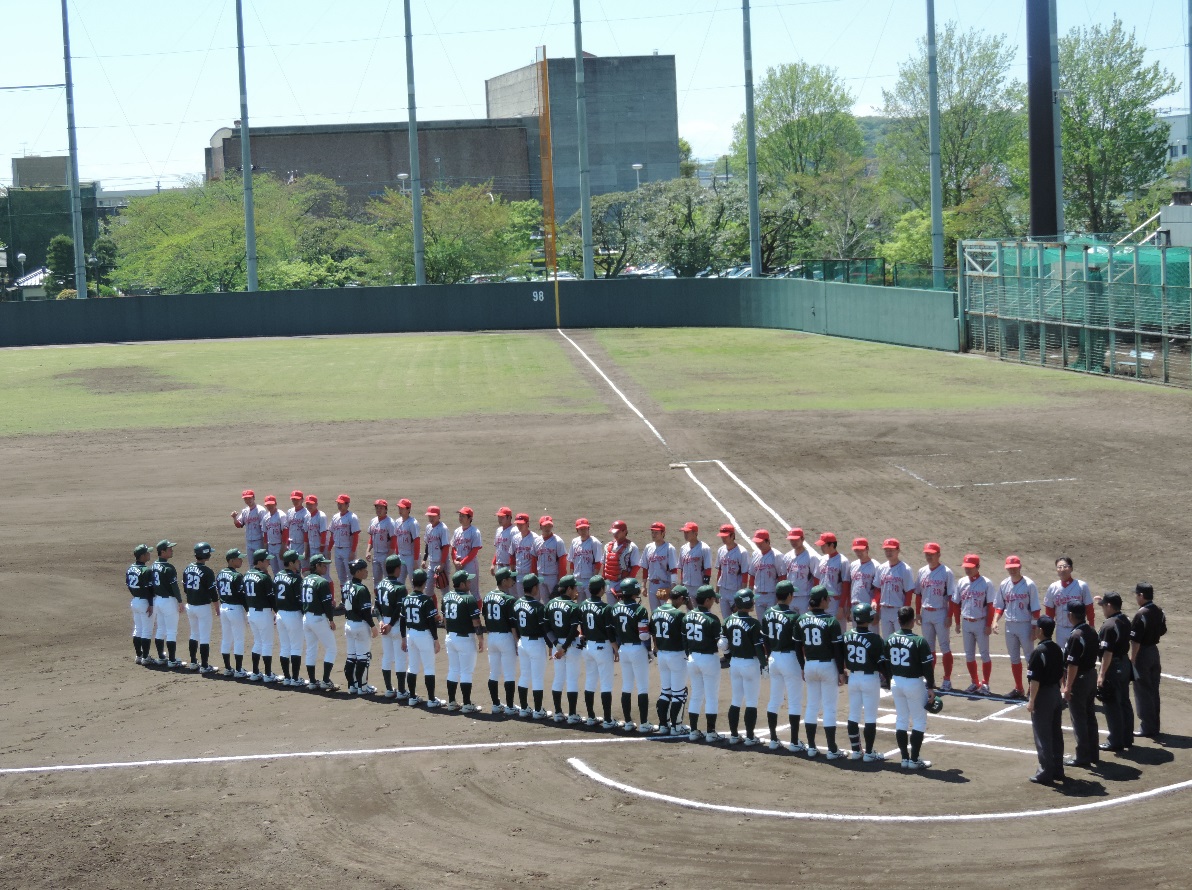 市長杯大会準決勝（全足利クラブ対ＪＲ水戸）プレーボール（４／23、11時過）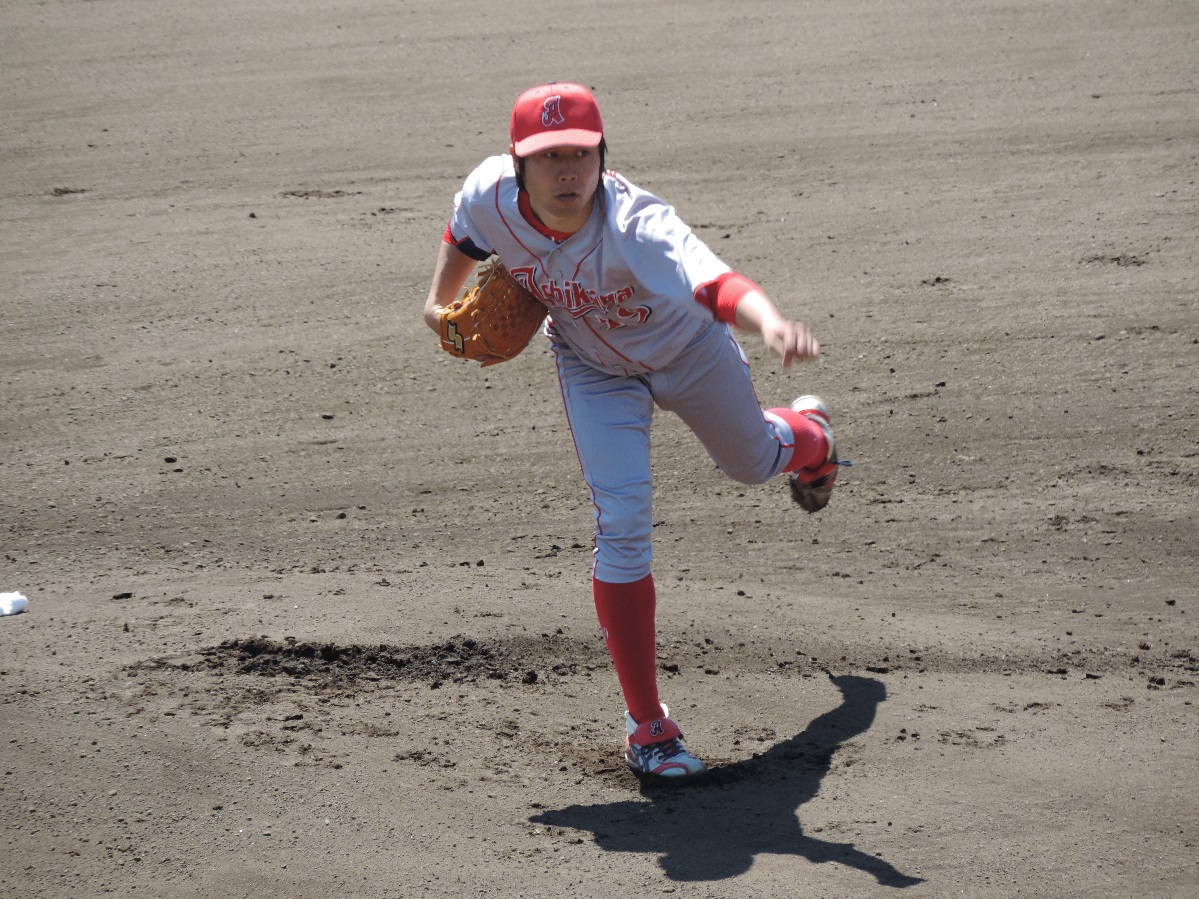 全足利クラブの先発の黒沼投手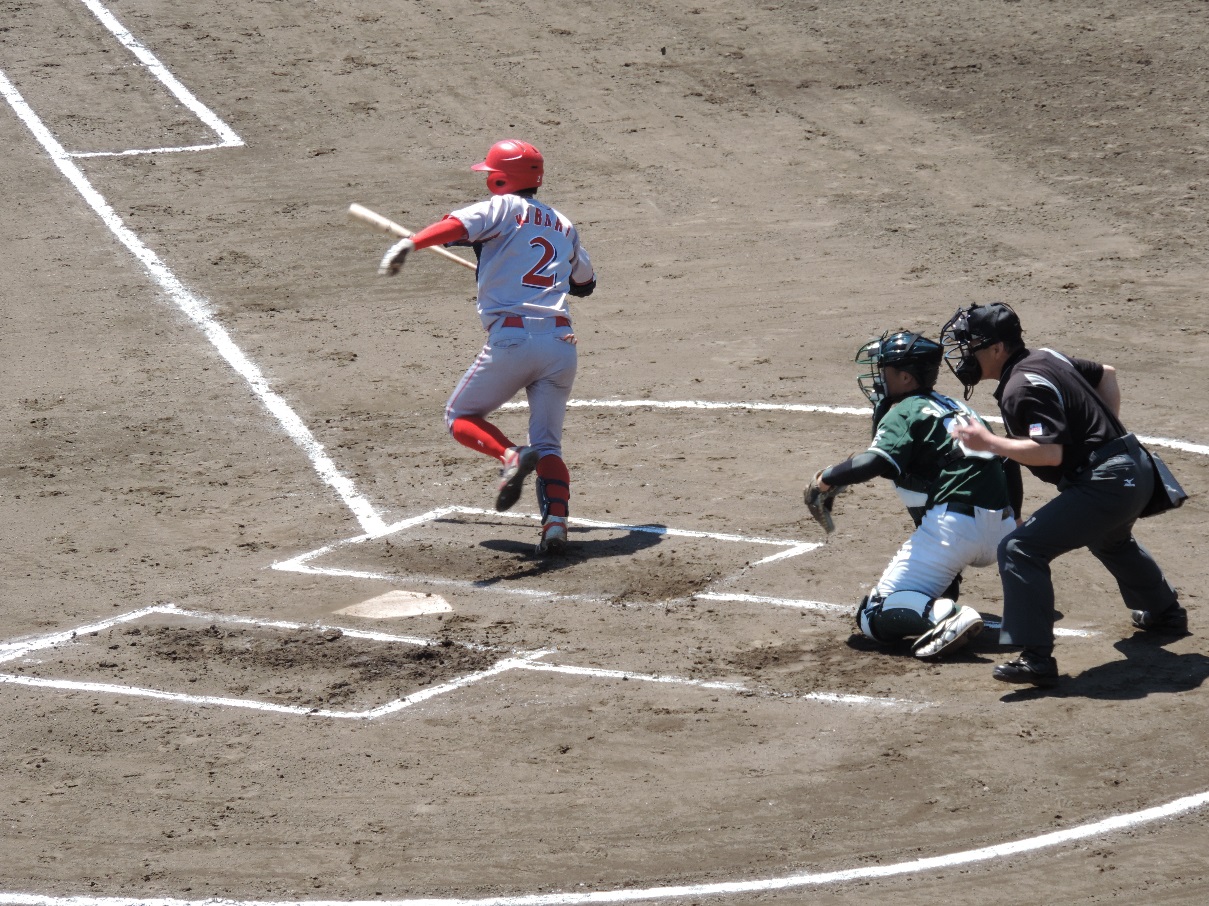 全足利クラブの小堀選手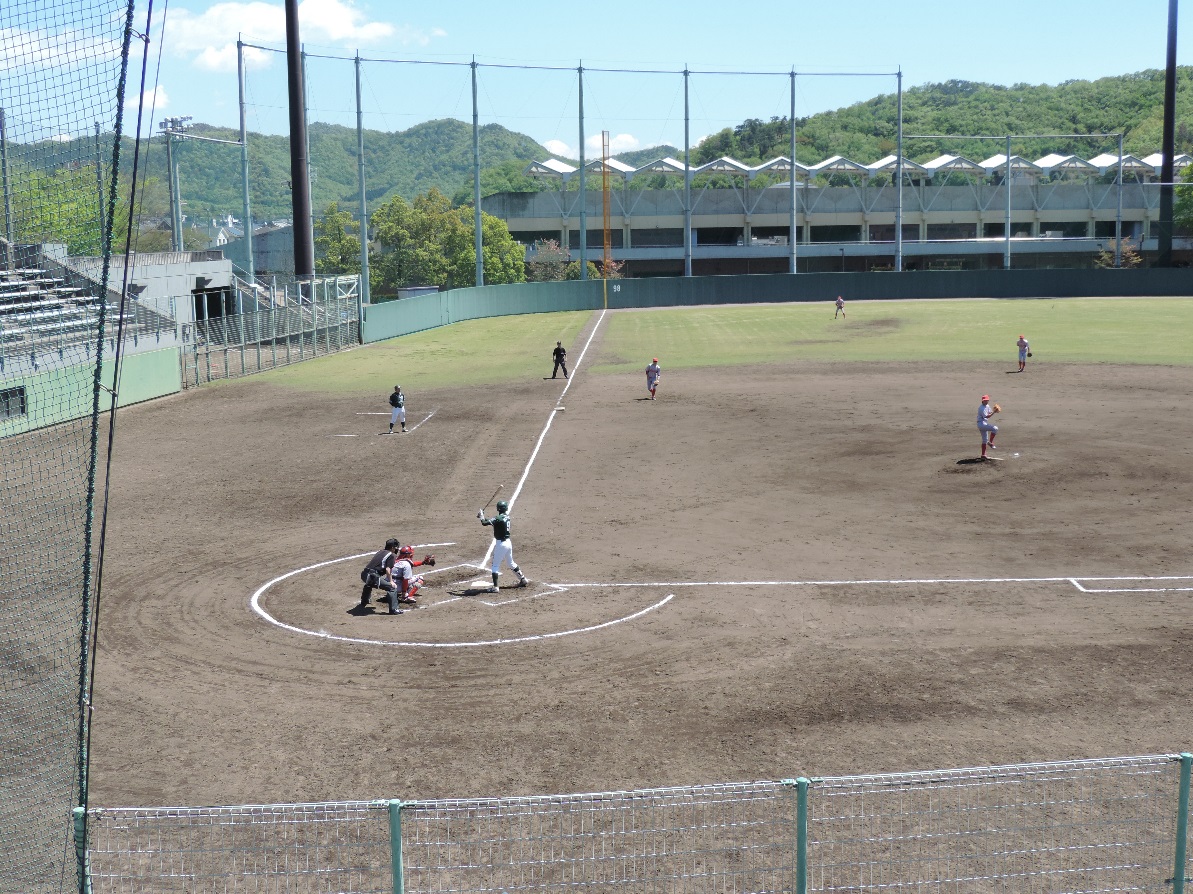 晴天の下、守る全足利と攻めるＪＲ水戸との攻防